كلية التربية الرياضية بناتمكتب العميد" بسم الله الرحمن الرحيم " قال تعالى " وقل أعملوا فسيرى الله عملكم ورسوله والمؤمنون "                                                     صدق الله العظيم أرحب بالسادة أعضاء مجلس الكلية الموقر وكل عام وأنتم بخير بمناسبة  العام الميلادى الجديد متمنية لسيادتكم التوفيق وموفور الصحة والعافية 0ونبدأ مناقشة الموضوعات :ـ 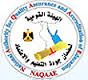 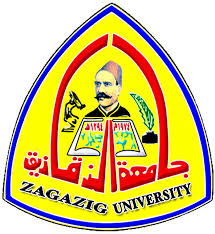 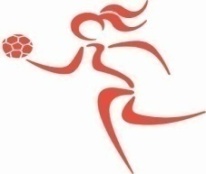 امانة مجلس الكلية                                                                        كلية التربية الرياضية للبناتجدول أعمالمجلس الكلية الجلسة ( 215 )  المنعقدة يوم الأربعاءالموافق  15 /1  / 2020م** أولاً : المصادقات :ــ	**  محضر الجلسة السابقة رقم  (  214 )  بتاريخ   10 / 12 /  2019 ** القـــــــــرار :ــــ (( الموافقـــــــــــــــــــــــــــة ))**   ثانيا :ـــ  موضوعات الجلسة الحالية :ـ**  الموضوع ( 1 ) :             المذكرة المعروضة من قسم مسابقات الميدان والمضمار بالكلية والمتضمنة موافقة مجلس القسم يوم الأحد بتاريخ 6 /1 / 2020 م على رأى اللجنة العلمية لترقى الأساتذة والأساتذة المساعدين فى التربية الرياضية ( لجنة الرياضة المدرسية) والخاص بالسيدة الدكتور / جيهان حامد عبد الرحمن حندوق ـ الأستاذ المساعد بذات القسم وذلك بعد الإطلاع على التقرير النهائي الجماعي وفى ضوء التقارير الواردة للمحكمين والتي توصى بترقية سيادتها لدرجة ( أستاذ مسابقات الميدان والمضمار ) بذات القسم والكلية والجامعة.** القـــــــــرار :ــــ ------------------------------------------------------------------------------------------------------------------------------------------------------------------------------------------------------------------------------------*  الموضوع ( 2 ) :       المذكرة المعروضة من قسم التمرينات والجمباز والتعبير الحركي بالكلية والمتضمنة موافقة مجلس القسم بتاريخ 5/ 1/ 2020 م على رأى الجنة العلمية لترقى الأساتذة والأساتذة المساعدين فى التربية الرياضية ( لجنة الرياضة المدرسية )  والخاص بالسيدة الدكتور / تركان محمد صبري العزازى ـ  المدرس بذات القسم والكلية وذلك بعد الإطلاع على التقرير النهائي الجماعي وفى ضوء التقارير الواردة للمحكمين والتي توصى بترقية سيادتها لدرجـــــــــة ( أستاذ مساعد) بذات القسم والكلية .** القـــــــــرار :ــــ -----------------------------------------------------------------------------------------------------------------------------------------------------------------------------------------------------------*  الموضوع ( 3 )       المذكرة المعروضة من قسم الرياضات المائية والمنازلات بالكلية والمتضمنة موافقة مجلس القسم بتاريخ 5/ 1/ 2020 م على رأى الجنة العلمية لترقى الأساتذة والأساتذة المساعدين فى التربية الرياضية ( لجنة الرياضة المدرسية  )  والخاص بالسيدة الدكتور / أمينة جمال السيد مصطفى ـ  المدرس بذات القسم والكلية وذلك بعد الإطلاع على التقرير النهائي الجماعي وفى ضوء التقارير الواردة للمحكمين والتي توصى بترقية سيادتها لدرجـــــــــة ( أستاذ مساعد) بذات القسم والكلية .** القـــــــــرار :ــــ -----------------------------------------------------------------------------------------------------------------------------------------------------------------------------------------------------------------------------------*  الموضوع (4) :     المذكرة المعروضة من قسم مسابقات الميدان والمضمار بالكلية  والمتضمنة الطلب المقدم من السيدة / مريم ثروت محمد مصطفى محمد  ـ المدرس المساعد بالقسم بطلب متضمن الموافقة على تعيينها في وظيفة مدرس دكتور  بذات القسم والكلية. حيث أنها منحت درجة دكتوراه الفلسفة  فى التربية الرياضية 0 ووافـــق مجلس الكليـــــة بتاريخ  10 / 12  /2019م  وموافقة مجلس الجامعة بتاريخ  31  / 12  /2019م على منحها درجة دكتوراه الفلسفة  فى التربية الرياضية 0     وبعرض الموضوع على مجلس القسم وافق بجلسته بتاريخ  6 /  1 / 2020 على تعيين السيدة المذكورة على درجة مدرس دكتور بذات القسم والكلية.** القـــــــــرار :ــــ -------------------------------------------------------------------------------------------------------------------------------------------------------------------------------------------------------------------------------*  الموضوع (5) :     المذكرة المعروضة من قسم الألعاب بالكلية  والمتضمنة الطلب المقدم من السيدة / دارين مصطفى على جبر  ـ المدرس بالقسم بالكلية والتي تلتمس فيه الموافقة على تجديد أجازتي الخاصة لمدة عام لرعاية والدتها المريضة المسنة والملازمة للفراش بمرض مزمن وهى العائل الوحيد لها 0      وبعرض الموضوع على مجلس القسم بتاريخ 6/1/2020م وافق على تجديد أجازة سيادتها ويعرض الموضوع على مجلس الكلية لإبداء الرأي القانوني طبقا للوائح والقوانين المنظمة لذلك 0 ---** القـــــــــرار :ــــ -----------------------------------------------------------------------------------------------------------------------------------------------------------------------------------------------------------------------------------*  الموضوع ( 6 ) :     المذكرة المعروضة من قسم المناهج وطرق التدريس والتدريب بالكلية  والمتضمنة الطلب المقدم من السيدة / لمياء ياسر محمد أبو الفتوح محمد حسن ـ المدرس المساعد بالقسم بطلب متضمن الموافقة على تعيينها في وظيفة مدرس دكتور  بذات القسم والكلية. حيث أنها منحت درجة دكتوراه الفلسفة  فى التربية الرياضية 0 ووافـــق مجلس الكليـــــة بتاريخ  10 / 12  /2019م  وموافقة مجلس الجامعة بتاريخ  28  / 12  /2019م على منحها درجة دكتوراه الفلسفة  فى التربية الرياضية 0     وبعرض الموضوع على مجلس القسم وافق بجلسته بتاريخ  1 /  1 / 2020 على تعيين السيدة المذكورة على درجة مدرس دكتور بذات القسم والكلية.** القـــــــــرار :ــــ -------------------------------------------------------------------------------------------------------------------------------------------------------------------------------------------------------------------------------*  الموضوع ( 7 ) :        المذكرة المعروضة من قسم التمرينات والجمباز والتعبير الحركى بالكلية  والمتضمنة موافقة مجلس القسم بتاريخ 5 / 1 / 2020 م على ندب السيدة الأستاذ الدكتورة / أمانى يسرى ذكى محمد الجندى ـ  أستاذ التعبير الحركي بذات القسم للتدريس بكلية التربية الرياضية للبنات ـ جامعة الإسكندرية لمرحلة البكالوريوس لمدة يومين  أسبوعيا للعام الجامعي 2019 / 2020 م ( فصل ثانى )  . بناء على كتاب كليتهم الموقرة فى هذا الشأن . ** القـــــــــرار :ــــ 	------------------------------------------------------------------------------------------------------------------------------------------------------------------------------------------------------------------------------------*  الموضوع ( 8) :        المذكرة المعروضة من قسم الألعاب بالكلية  والمتضمنة موافقة مجلس القسم بتاريخ 6/ 1 / 2020 م على ندب السيدة الأستاذ الدكتورة / رانداشوقى سيد حسن حمزة ـ  أستاذ العاب المضرب بذات القسم للتدريس بكلية التربية الرياضية للبنات ـ   جامعة الإسكندرية لمرحلة البكالوريوس لمدة يومين على أن يكون يوم السبت أحداهما أسبوعيا للعام الجامعي 2019 / 2020 م ( فصل ثانى). بناء على كتاب كليتهم الموقرة فى هذا الشأن . ** القـــــــــرار :ــــ.-----------------------------------------------------------------------------------------------------------------------------------------------------------------------------------------------------------------------------------**  الموضوع ( 9 ) :      المذكرة المعروضة من قسم الدراسات العليا والبحوث بالكلية والمتضمنة موافقة مجلس قسم مسابقات الميدان والمضمار بالكلية بتاريخ 6/1/ 2020م وموافقة لجنة الدراسات العليا والبحوث بتاريخ  15 / 1 / 2020 م على منح الدارسة / أيمان سالم سالم حسن ـ  درجة دكتوراه الفلسفة فى التربية الرياضية . حيث تم مناقشتها يوم الاثنين الموافق 11/11/2019م واقترحت اللجنة منحها درجة دكتوراه الفلسفة فى التربية الرياضية .** القـــــــــرار :ــــ ------------------------------------------------------------------------------------------------------------------------------------------------------------------------------------------------------------------------------------**  الموضوع (10) :      المذكرة المعروضة من قسم الدراسات العليا والبحوث بالكلية والمتضمنة موافقة مجلس قسم المناهج وطرق التدريس والتدريب بالكلية بتاريخ  1 / 1/ 2020م وموافقة لجنة الدراسات العليا والبحوث بتاريخ  15 / 1 / 2020 م على منح الدارسة / عتاب محمود إبراهيم محمد ـ  درجة دكتوراه الفلسفة فى التربية الرياضية . حيث تم مناقشتها يوم الأحد الموافق 29/12/2019م واقترحت اللجنة منحها درجة دكتوراه الفلسفة فى التربية الرياضية .** القـــــــــرار :ــــ --------------------------------------------------------------------------------------------------------------------------------------------------------------------------------------------------------------------------------------**  الموضوع (11) :       المذكرة المعروضة من قسم الدراسات العليا والبحوث بالكلية والمتضمنة موافقة مجلس قسم مسابقات الميدان والمضمار بالكلية بتاريخ 6/ 1/ 2020م وموافقة لجنة الدراسات العليا والبحوث بتاريخ  15/ 1 / 2020 م على منح الدارسة / رانيا أحمد محمود حسين  ـ  درجة دكتوراه الفلسفة فى التربية الرياضية . حيث تم مناقشتها يوم الخميس الموافق 14/11/2019م واقترحت اللجنة منحها درجة دكتوراه الفلسفة فى التربية الرياضية .** القـــــــــرار :ــــ ----------------------------------------------------------------------------------------------------------------------------------------------------------**  الموضوع (12) :      المذكرة المعروضة من قسم الدراسات العليا والبحوث بالكلية والمتضمنة موافقة مجلس قسم مسابقات الميدان والمضمار بالكلية بتاريخ 6 / 1/ 2020م وموافقة لجنة الدراسات العليا والبحوث بتاريخ  15/ 1 / 2020 م على منح الدارسة /مروة أيوب حافظ موسى ـ درجة دكتوراه الفلسفة فى التربية الرياضية . حيث تم مناقشتها يوم الاثنين الموافق 18/11/2019م واقترحت اللجنة منحها درجة دكتوراه الفلسفة فى التربية الرياضية .** القـــــــــرار :ــــ ----------------------------------------------------------------------------------------------------------------------------------------------------------**  الموضوع (13) :        المذكرة المعروضة من قسم الدراسات العليا والبحوث بالكلية والمتضمنة موافقة مجلس قسم الألعاب بالكلية بتاريخ  6 / 1/ 2020م وموافقة لجنة الدراسات العليا والبحوث بتاريخ 15 / 1 / 2020 م على منح الدارسة / هديل محمد وجدى خيري عبد الحليم ـ  درجة دكتوراه الفلسفة فى التربية الرياضية . حيث تم مناقشتها يوم الثلاثاء الموافق 3/9/2019م واقترحت اللجنة منحها درجة دكتوراه الفلسفة فى التربية الرياضية .** القـــــــــرار :ــــ -------------------------------------------------------------------------------------------------------------------------------------------------------------------------------------------------------------------------------------**  الموضوع (14) :      المذكرة المعروضة من قسم الدراسات العليا والبحوث بالكلية والمتضمنة موافقة مجلس قسم المناهج وطرق التدريس والتدريب بالكلية بتاريخ  1 / 1/ 2020م وموافقة لجنة الدراسات العليا والبحوث بتاريخ  15 / 1 / 2020 م على منح الدارسة / أسماء محمد منصور مغربى ـ  درجة الماجستير فى التربية الرياضية . حيث تم مناقشتها يوم الأحد الموافق 27/10/2019م واقترحت اللجنة منحها درجة الماجستير فى التربية الرياضية .** القـــــــــرار :ــــ -------------------------------------------------------------------------------------------------------------------------------------------------------------------------------------------------------------------------------------**  الموضوع (15) :      المذكرة المعروضة من قسم الدراسات العليا والبحوث بالكلية والمتضمنة موافقة مجلس قسم العلوم التربوية والاجتماعية بالكلية بتاريخ  8 / 1/ 2020م وموافقة لجنة الدراسات العليا والبحوث بتاريخ  15 / 1 / 2020 م على منح الدارسة / فرح سعد فراج خلف العازمى ـ  درجة الماجستير فى التربية الرياضية . حيث تم مناقشتها يوم الخميس الموافق 28/11/2019م واقترحت اللجنة منحها درجة الماجستير فى التربية الرياضية .** القـــــــــرار :ــــ -------------------------------------------------------------------------------------------------------------------------------------------------------------------------------------------------------------------------------------**  الموضوع (16) :      المذكرة المعروضة من قسم الدراسات العليا والبحوث بالكلية والمتضمنة موافقة مجلس قسم الترويح والتنظيم والإدارة بالكلية بتاريخ 12 / 1/ 2020م وموافقة لجنة الدراسات العليا والبحوث بتاريخ  15/ 1 / 2020 م على منح الدارسة /نجلاء على الأعصر ـ درجة دكتوراه الفلسفة فى التربية الرياضية . حيث تم مناقشتها يوم الأربعاء الموافق 27/11/2019م واقترحت اللجنة منحها درجة دكتوراه الفلسفة فى التربية الرياضية .** القـــــــــرار :ــــ -------------------------------------------------------------------------------------------------------------------------------------------------------**  الموضوع (17) :      المذكرة المعروضة من قسم الدراسات العليا والبحوث بالكلية والمتضمنة على أضافة أستاذ دكتور / أميرة قطب غريب ـ أستاذ بقسم المناهج وطرق التدريس والتدريب الى لجنة الأشراف على البحث المقدم من الباحثة / دينا محمد محمد هاشم " بعنوان " إستراتيجية الجدول الذاتى " K.w.plusوتأثيرها على تعلم بعض المهارات الأساسية والتحصيل المعرفى فى كرة الطائرة لنيل درجة دكتوراه الفلسفة فى التربية الرياضية " بناء على موافقة مجلس القسم فى جلستة المنعقدة بتاريخ 10/ 7/ 2019م هيئة الأشراف الأساسية :ـ ليصبح** القـــــــــرار :ــــ -------------------------------------------------------------------------------------------------------------------------------------------------------------------------------------------------------------------------------------**  الموضوع (18) :      المذكرة المعروضة من قسم الدراسات العليا والبحوث بالكلية والمتضمنة على أضافة دكتور / مها محمد عبد الوهاب  ـ أستاذ مساعد بقسم المناهج وطرق التدريس والتدريب الى لجنة الأشراف على البحث المقدم من الباحثة / نهى السيد السيد الأمام " بعنوان " تأثير المنصات التعليمية على تعلم سباحة الزحف على البطن لمبتدئات السباحة " وذلك  لنيل درجة الماجستير فى التربية الرياضية فى التربية الرياضية " بناء على موافقة مجلس القسم فى جلستة المنعقدة بتاريخ 10/ 7/ 2019م هيئة الأشراف الأساسية :ـ ليصبح** القـــــــــرار :ــــ -------------------------------------------------------------------------------------------------------------------------------------------------------------------------------------------------------------------------------------**  الموضوع (19) :      المذكرة المعروضة من قسم الدراسات العليا والبحوث بالكلية والمتضمنة على أضافة أستاذ دكتور / أميرة قطب غريب ـ أستاذ بقسم المناهج وطرق التدريس والتدريب الى لجنة الأشراف على البحث المقدم من الباحثة / هدير محمد عبد الرحيم على " بعنوان " تأثير أستخدام القصة الحركية المصورة على اكتساب بعض المهارات الحركية فى الجمباز الأرضى لطفل ماقبل المدرسة لنيل درجة الماجستير فى التربية الرياضية " بناء على موافقة مجلس القسم فى جلستة المنعقدة بتاريخ 10/ 7/ 2019م هيئة الأشراف الأساسية :ـ ليصبح** القـــــــــرار :ــــ -------------------------------------------------------------------------------------------------------------------------------------------------------------------------------------------------------------------------------------**  الموضوع (20) :          بناء على المذكرة المعروضة من الأستاذة الدكتورة / وكيل الكلية لشئون التعليم والطلاب والمتضمنة موافقة مجالس الأقسام لحاجة الأقسام إلى بعض الانتدابات التى تساعد فى التدريس داخل القسم للفصل الدراسي الثانى للعام الجامعي 2019/2020م وفقا لماهو وارد بالمذكرة بناء لاحتياج القسم 0 ** القـــــــــرار :ــــ -----------------------------------------------------------------------------------------------------------------------------------------------------------------------------------------------------------------------------------**  الموضوع (21) :     بناء على الطالبات المقدمات للعمل بالكلية فى أى مكان تطوعي وبيانهم كالتالى :ـ ** القـــــــــرار :ــــ --------------------------------------------------------------------------------------------------------------------------------------------------------------------------------------------------------------------------------------**  الموضوع (22) :     المذكرة المعروضة من الأستاذة الدكتورة / وكيلة الكلية لشئون خدمة المجتمع وتنمية البيئة بالكلية والمتضمنة رؤية ورسالة وأهداف وحدة تعليم الكبار بالكلية 0رؤية الوحدة :ـ        تطمح وحدة تعليم الكبار بكلية التربية الرياضية للبنات ـ جامعة الزقازيق أن تكون وحدة قادرة على المشاركة فى التنمية المستدامة من خلال تعليم الكبار للقضاء على الأمية 0رسالة الوحدة :ـ     تسعى وحدة تعليم الكبار بكلية التربية الرياضية للبنات ـ جامعة الزقازيق لدعم الشراكة بين جامعة الزقازيق والهيئة العامة لتعليم الكبار من خلال تعزيز ثقافة المشاركة والمسئولية المجتمعية لدى طالبات الكلية وتفعيل دورهم بالنهوض بالمجتمع وتحقيق التنمية المستدامة 0 أهداف الوحدة :ـ   تنفيذ بروتوكول التعاون بين الهيئة العامة لتعليم الكبار وجامعة الزقازيق 0 تحقيق التواصل المستمر بين وحدة تعليم الكبار بالجامعة والكلية للقضاء على الأمية فى محافظة الشرقية 0 تزويد الطالبات بالمهارات والمعارف المختلفة وطرق التواصل والأدوات اللازمة لتأديتهم أدوارهم وواجباتهم بشكل أفضل للحصول على الفوائد الكبيرة التى تعود على مجتمعهم وعلى أنفسهم0 مواكبة التقديم الكبير فى مجال العلوم والتكنولوجيا فى تعليم الكبار باعتبارهم القوة العاملة فى المجتمع بما يسهم فى تنمية القدرات والمهارات لمواكبة عصر التكنولوجيا 0 تعزيز كفاءة الطالبات وتنمية قدراتهم الاجتماعية والثقافية والسياسية والاقتصادية 0الاستفادة من الخبرات والتجارب السابقة فى تعليم الكبار وأدراك هذه الخبرات كمصدر من مصار التعليم 0 ** القـــــــــرار :ــــ --------------------------------------------------------------------------------------------------------------------------------------------------------------------------------------------------------------------------------------**  الموضوع (23) :        الطلب المقدم من السيدة الأستاذة الدكتورة / وكيل الكلية لشئون خدمة المجتمع وتنمية البيئة ـ  والمتضمن بروتوكول تعاون رياضي فني ـ موسيقى ـ علوم الاقتصاد المنزلي ـ تكنولوجيا التعلم ـ بين كلية التربية النوعية جامعة الزقازيق والكلية للعام الجامعي 2019/2020م0 ** القـــــــــرار :ــــ --------------------------------------------------------------------------------------------------------------------------------------------------------------------------------------------------------------------------------------**  الموضوع (24) :       التبرع المقدم من الطالبة / فرح فيصل غازى عيد ـ طالبة وافدة كويتية بمرحلة البكالوريوس بالفرقة الثانية للعام الجامعى  بالكلية بمبلغ وقدرة (200) دينار كويتى فقط مائتين دينار لاغير 0 تبرع للكلية 0 ** القـــــــــرار :ــــ --------------------------------------------------------------------------------------------------------------------------------------------------------------------------------------------------------------------------------------الريالموضوع ( 25 ) :---------------------------------------------------------------------------------------------------------------------------------------------------------------------------------------------------------------------------------------------------------------------------------------------------------------------القرار :ـ ---------------------------------------------------------------------------------------------------------------------------------------------------------------------------------------------------------------------------------------------------------------------------------------------------------------------  الموضوع ( 26 ) :---------------------------------------------------------------------------------------------------------------------------------------------------------------------------------------------------------------------------------------------------------------------------------------------------------------------القرار :ـ ---------------------------------------------------------------------------------------------------------------------------------------------------------------------------------------------------------------------------------------------------------------------------------------------------------------------الموضوع ( 27 ) :---------------------------------------------------------------------------------------------------------------------------------------------------------------------------------------------------------------------------------------------------------------------------------------------------------------------القرار :ـ ---------------------------------------------------------------------------------------------------------------------------------------------------------------------------------------------------------------------------------------------------------------------------------------------------------------------الموضوع ( 28 ) :---------------------------------------------------------------------------------------------------------------------------------------------------------------------------------------------------------------------------------------------------------------------------------------------------------------------القرار :ـ ---------------------------------------------------------------------------------------------------------------------------------------------------------------------------------------------------------------------------------------------------------------------------------------------------------------------الموضوع ( 29 ) :---------------------------------------------------------------------------------------------------------------------------------------------------------------------------------------------------------------------------------------------------------------------------------------------------------------------القرار :ـ ---------------------------------------------------------------------------------------------------------------------------------------------------------------------------------------------------------------------------------------------------------------------------------------------------------------------** موضوعات شئون عاملين أعضاء هيئة التدريس  **** موضوعات قسم الدراسات العليا والبحوث**أ0د0 جيهان محمد فؤاد أستاذ كرة الطائرة بقسم الألعاب بالكلية 0 أ0م0د0 مها محمد عبد الوهاب أستاذ مساعد بقسم المناهج وطرق التدريس والتدريب بالكلية العضو المضافالعضو المضافأ0د0 أميرة قطب غريب أستاذ بقسم المناهج وطرق التدريس والتدريب بالكلية أ0د0 جيهان محمد فؤاد أستاذ كرة الطائرة بقسم الألعاب بالكلية 0 أ0د0 أميرة قطب غريبأستاذ بقسم المناهج وطرق التدريس والتدريب بالكليةأ0م0د0 مها محمد عبد الوهابأستاذ مساعد بقسم المناهج وطرق التدريس والتدريب بالكليةأ0د0 أميرة قطب غريبأستاذ بقسم المناهج وطرق التدريس والتدريب بالكليةأ0د0 نادية محمد طاهر شوشة  أستاذ السباحة بقسم الرياضات المائية والمنازلات بالكلية العضو المضافالعضو المضافأ0م0د0 مها محمد عبد الوهابأستاذ مساعد بقسم المناهج وطرق التدريس والتدريب بالكليةأ0د0 نادية محمد طاهر شوشة أستاذ السباحة بقسم الرياضات المائية والمنازلات بالكلية 0أ0د0 أميرة قطب غريبأستاذ بقسم المناهج وطرق التدريس والتدريب بالكليةأ0م0د0 مها محمد عبد الوهابأستاذ مساعد بقسم المناهج وطرق التدريس والتدريب بالكليةأ0د0 رباب عطية وهبة بكر أستاذ الجمباز بقسم التمرينات والجمباز والتعبير الحركى بالكلية أ0م0د0 مها محمد عبد الوهاب أستاذ مساعد بقسم المناهج وطرق التدريس والتدريب بالكلية العضو المضافالعضو المضافأ0د0 أميرة قطب غريب أستاذ بقسم المناهج وطرق التدريس والتدريب بالكلية أ0د0 رباب عطية وهبة بكرأستاذ الجمباز بقسم التمرينات والجمباز والتعبير الحركى بالكلية أ0د0 أميرة قطب غريبأستاذ بقسم المناهج وطرق التدريس والتدريب بالكليةأ0م0د0 مها محمد عبد الوهابأستاذ مساعد بقسم المناهج وطرق التدريس والتدريب بالكلية** موضوعات شئون التعليم والطلاب **مالأسمالوظيفةالفرقةالمادةعدد الساعات1د0 على عبد المنعم حسيند / بكلية التربية الثانية لغة عربية22السيدة / نشأت سلامة بالمعاشالأولى والرابعةمصاحبة موسيقية403السيدة / هبة خطاب إسماعيللتعمل الأولى والرابعة مصاحبة موسيقية404أ0د0 عبد العزيز الرفاعى أستاذ مساعد بكلية التربية الرياضية بنين ـ جامعة الزقازيقالثانيةالجو دو85أ0د 0 أحمد الزيدى أستاذ مساعد بكلية التربية الرياضية بنين ـ جامعة الزقازيقالثانية 86السيدة / شيماء محمد أبو اليزيد السيد وزارة الشباب والرياضةالثانيةكاراتية 87سوسن السيد أحمد لاتعمل الثانية كاراتية 8** موضوعات عامة **الأسمالمؤهلأيمان مصطفى عبد الله على ريهام سعيد عبد المنعمزينب سمير على محمدحلمى محمد حلمى توفيقبكالوريوس تجارةنشوى سعد عزت أمنية سعد سليمان بكالوريوس تربية رياضية ** مايستجد  من أعمال  **